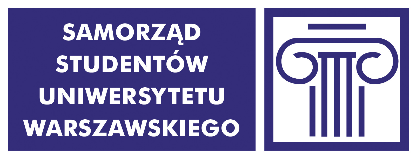 PROTOKÓŁZ WYBORÓW PRZEDSTAWICIELI STUDENTÓWW OKRĘGU WYBORCZYM NR 64DORADY SAMORZĄDU STUDENTÓW WYDZIAŁU ZARZĄDZANIAW dniu 23.10.2019 r. w godz. 10:20 - 16:20 w okręgu wyborczym nr 64, odbyły się wybory przedstawicieli studentów jednostki do w/w organu.Do obsadzenia było 7 mandatów. Obsadzono 7 mandatów.Uprawnionych do głosowania było 4976 studentów (wg danych Biura Spraw Studenckich UW). Wydano 128 kart do głosowania. Z urny wyjęto 128 kart do głosowania, w tym kart ważnych 128, a nieważnych 0.Głosów nieważnych było 24, a głosów ważnych oddanych łącznie na wszystkich kandydatów 408.Procedurę wyborczą w dniu głosowania przeprowadził(a):przedstawiciel Komisji Wyborczej SS UWkomisja skrutacyjna powołana przez przedstawiciela Komisji Wyborczej SS UWProtokół sporządzono w składzie:Krzysztof RadziwonW wyniku przeprowadzonego głosowania wybrano następujące osoby:Adrianna PszczołaKrzysztof WitkowskiAleksandra ŁojczukMaciej DąbrowskiMaciej PytlikAdriana SzczygiełPaulina BogdańskaW wyborach przedstawicieli studentów w/w jednostki Uniwersytetu Warszawskiego do w/w organu poniższe kandydatury otrzymały następującą liczbę głosów:Krzysztof Witkowski                                     		                             67Maciej Dąbrowski                                                                                                55 Paulina Bogdańska                                                                                              36Maciej Pytlik                                                                                                          55Adrianna Pszczoła                                                                                               82Aleksandra Łojczuk                                                                                             58Adriana Szczygieł                                                                                                55Decyzje wydane podczas głosowania lub istotne okoliczności związane z przebiegiem głosowania:Wybory rozpoczęto z dwudziestominutowym opóźnieniem w związku z problemami technicznymi, uniemożliwiającymi punktualne rozpoczęcie głosowania…………………….....…………………………………………..……………………………………………………………………………………Zastrzeżenia do protokołu (wraz z czytelnym podpisem zgłaszającego/zgłaszających zastrzeżenia):…………………………………………..………………………………………………………………………………………………………………………………..………………………………………………………………………………………………………………………………..……………………………………………………………………………………Protokół niniejszy sporządzono w czterech egzemplarzach:dla Zarządu Samorządu Studentów jednostki Uniwersytetu Warszawskiego,dla władz jednostki Uniwersytetu Warszawskiego,dla Komisji Wyborczej Samorządu Studentów Uniwersytetu Warszawskiego,w celu ogłoszenia wyników wyborów.Członkowie Komisji Wyborczej Samorządu Studentów Uniwersytetu Warszawskiego:Delegaci:Mężowie zaufania:Jeżeli treść protokołu nie mieści się na formularzu, należy przenieść ją na dolna część tej karty protokołu, dodatkowo podpisując. W razie zastrzeżeń do protokołu, komisja wyborcza przedstawia w protokole swoje stanowisko do zastrzeżeń.Do egzemplarza protokołu ogłaszającego wyniki wyborów należy dołączyć informację o trybie zgłaszania wniosków w treści ustalonej przez Komisję Wyborczej Samorządu Studentów Uniwersytetu Warszawskiego.